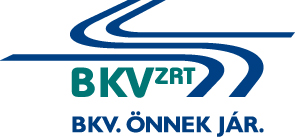 61-es villamos vonal, Hűvösvölgyi úti (Völgy u.) íves, zúzottköves vágányok felépítményváltásának tervezésee-versenyeztetési eljárásEljárás száma: BKV Zrt. VB-431/16.AJÁNLATI FELHÍVÁSBudapest, 2016.AJÁNLATI FELHÍVÁSAjánlatkérő neve:		Budapesti Közlekedési Zártkörűen Működő Részvénytársaság Gazdasági IgazgatóságBeszerzési Főosztály1072 Budapest, Akácfa u. 15. Telefon/Fax: 322-64-38E-mail: kozbeszerzes@bkv.huAz eljárás száma: BKV Zrt. VB-431/16.A beszerzés tárgya és mennyisége:A beszerzése tárgya: 61-es villamos vonal, Hűvösvölgyi úti (Völgy u.) íves, zúzottköves vágányok felépítményváltásának tervezése az 1-es számú függelék szerinti.3.	Rész ajánlattételi lehetőség Ajánlatkérő csak teljes körű ajánlatot fogad el.4.	A beszerzés tárgyával kapcsolatos műszaki, minőségi követelményekA beszerzés tárgyával kapcsolatos részletes műszaki követelményeket a jelen Ajánlati felhívás 1-es számú függeléke tartalmazza.5.	A szerződés hatálya, a teljesítés ütemezése, teljesítési határidő:A szerződés hatálya: A Felek megállapodnak abban, hogy a jelen Szerződés mindkét Fél általi aláírással jön létre, ezzel egyidejűleg lép hatályba és a Felek kötelezettségeinek maradéktalan és szabályszerű teljesítésével szűnik meg.Teljesítési határidő: Ajánlattevőnek kifejezetten nyilatkoznia kell a teljesítési határidőről.A megrendelés módja és teljesítés helyei:A teljesítés az Ajánlatkérő által kért ütemezés szerint, konkrét megrendelés (BMR) alapján történik. A teljesítés helye: BKV Zrt., Budapest, Akácfa utca 15. Beruházási és Műszaki Fejlesztési Főosztály.Szerződést biztosító mellékkötelezettségek:Ajánlatkérő késedelmes teljesítés esetén naponta 0,5%, hibás teljesítés, illetve a teljesítés meghiúsulása esetén 15%-os kötbért érvényesíthet. A részletes szabályokat a szerződéstervezet tartalmazza.Az ellenszolgáltatás teljesítésének feltétele:A szerződés tárgyát képező szolgáltatás ellenértékének kiegyenlítése a megrendelés teljesítésének Ajánlatkérő általi igazolását követően, az Ajánlatkérőhöz benyújtott számla alapján, a számla kézhezvételétől számított 30 (harminc) naptári napon belül, átutalással történik.Ajánlatkérő előleget nem fizet.Ajánlatkérő késedelmes fizetése esetén a Ptk. 6:155 §-ban rögzítettek szerint fizet késedelmi kamatot.Ajánlattevőkkel szemben támasztott gazdasági és pénzügyi alkalmassági követelmények:A szerződés teljesítésére alkalmasnak minősül az ajánlattevő (közös ajánlattevő), ha az előző három üzleti évből legalább az egyik évben a teljes – általános forgalmi adó nélkül számított – árbevétele elérte a 12 millió Forintot. Gazdasági és pénzügyi alkalmasság igazolására kért adatok és tények (igazolás módja):Az Ajánlattevőnek (közös ajánlattevőnek) az ajánlathoz csatolnia kell az előző három üzleti év teljes – általános forgalmi adó nélkül számított – árbevételéről szóló nyilatkozatát.Ajánlattevőkkel szemben támasztott műszaki, szakmai alkalmassági követelményekA szerződés teljesítésére alkalmasnak minősül az ajánlattevő (közös ajánlattevő), ha rendelkezik a felhívás feladását megelőző 60 hónap során teljesített összesen minimum 8.000.000,-Ft értékű legalább 1 db vágányátépítés engedélyezési és kiviteli terv szintű tervezésre vonatkozó referenciával Szakemberek szükséges szakmai felkészültsége és képzettsége:legalább 1 fő építőmérnöki végzettséggel és GT-geotechnikai tervezésre és KÉ-VA - vasúti építmények tervezésére vonatkozó jogosultsággal, legalább 5 éves szakmai gyakorlattal (az egyes tervezői jogosultságok külön személyek is igazolhatják, de az ajánlattevőnek mind a két jogosultsággal rendelkeznie kell) Műszaki alkalmasság igazolására kért adatok és tények (igazolás módja)Az ajánlattevőnek (közös ajánlattevőnek) és az általa igénybe venni kívánt alvállalkozójánakIsmertetnie kell a felhívás megküldését megelőző 60 hónap során végzett legjelentősebb teljesítéseit. A referencia nyilatkozatnak legalább a következő adatokat kell tartalmaznia: az ellenszolgáltatás összege, a teljesítés ideje és helye, továbbá nyilatkozni kell arról, hogy a teljesítés az előírásoknak és a szerződésnek megfelelően történt-e.Szakember szakmai felkészültségének igazolásához csatolni szükséges a szakmai önéletrajzát, illetve végzettséget igazoló dokumentum másolatát, kamarai névjegyzékben szereplés tényét, a nyilvántartási szám megadásával.Az ajánlattevő által az ajánlathoz kötelezően csatolandó igazolások, nyilatkozatok:Az ajánlatban meg kell jelölni az Ajánlattevő által a szerződés teljesítéséhez igénybe venni kívánt alvállalkozókat, valamint nyilatkoznia kell az alvállalkozó által végzendő tevékenységről, és annak a teljes ajánlatra vonatkozó mértékéről.Ajánlati árak: Az ellenszolgáltatás nettó értékét az Ajánlattételi nyilatkozat kitöltésével megadni.Az ajánlati árnak tartalmaznia kell a szerződésszerű teljesítéshez szükséges összes járulékos munka-, anyag-, szállítási, felszerelési és egyéb költségeket – ideértve a fuvarozás, tárolás, rakodás, csomagolás költségeit is – valamint a különféle vámköltségeket és adókat az általános forgalmi adó kivételével.Az Ajánlati felhívással kapcsolatos kérdések és válaszok:Az eljárással kapcsolatos kérdések feltevése, információ kérése 2016. december7. nap 10:00-ig kizárólag írásban a www.electool.hu felületen keresztül tehető.Az ajánlatok benyújtása:A BKV Zrt. a tárgyi eljárást elektronikus rendszerben folytatja le, az eljárásban való részvételhez külön regisztráció szükséges. Kérjük, hogy amennyiben az eljárásban részt kívánnak venni, és még nincsenek regisztrálva az Electool tendereztető rendszerben 2016. december 7-én 8:00 óráig szíveskedjenek részvételi szándékukat jelezni a kozbeszerzes@bkv.hu e-mail címen, hogy a szükséges regisztrációra sor kerülhessen.A regisztráció, valamint azt követően az eljárásban való részvételre feljogosító meghívás időt vesz igénybe, így amennyiben részvételi szándékukat a jelen pontban előzőekben megadott határidőt követően jelzik, ajánlatkérő nem tudja garantálni az eljárásban való részvétel lehetőségét. Felhívjuk továbbá a figyelmet arra, hogy a regisztrációt követően ajánlattevő csak úgy vehet részt az eljárásban, ha Ajánlatkérő a konkrét  eljárásra meghívót küld. Ajánlattevőknek 2016. december 7-én 10:00-ig van lehetőségük arra, hogy jelezzék, ha a meghívót nem kapták meg. Amennyiben Ajánlatkérő ajánlattevőt az eljárásra meghívta és a meghatározott határidőig ajánlattevő nem jelzi, hogy a meghívót nem kapta meg, nem áll módunkban az ajánlat feltöltésével kapcsolatos kifogásokat elfogadni.Felhívjuk a figyelmet, hogy az eljárásban kizárólag az elektronikus rendszerben van lehetőség az ajánlat benyújtására. Az ajánlatot és a csatolandó igazolásokat, nyilatkozatokat kitöltve és cégszerűen aláírva, digitalizálva az Electool oldalára (https://electool.com/sourcingtool/) kell feltölteni. Kérjük, hogy Ajánlattevő ajánlatában adja meg az elérhetőségéhez szükséges adatokat: ajánlattevő cég neve, székhelye, telefonszáma, telefax-száma, a kapcsolattartó személy neve, beosztása.Az ajánlatok benyújtásának (feltöltésének) határideje (ajánlattételi határidő):2016. december 9. nap 11 óra 00 percAz ajánlati árak megtekintése:2016. december 9. nap 11 óra 01 percAz ajánlatok elbírálásának szempontja:Ajánlatkérő az Ajánlati felhívásban, meghatározott feltételeknek megfelelő ajánlatokat az legalacsonyabb összegű ellenszolgáltatás ajánlat bírálati szempontja alapján bírálja el.Hiánypótlás:Az Ajánlatkérő a versenyeztetési eljárás során az Ajánlattevők részére teljes körű hiánypótlási lehetőséget biztosít. Ajánlatkérő a hiánypótlási felhívásban pontosan megjelölt hiányokról és a hiánypótlási határidőről elektronikus úton írásban tájékoztatja az Ajánlattevőket.Az ajánlati kötöttség: Ajánlattevő ajánlati kötöttsége az ajánlattételi határidő lejártával kezdődik. Az ajánlattevő ajánlatát e határidő lejártáig módosíthatja vagy visszavonhatja. Az ajánlati kötöttség az eredményhirdetéstől számított 30 napig tart azzal, hogy ezen időpontot követően ajánlatkérő nyilatkozatot kérhet az ajánlat további fenntartására. Amennyiben ajánlattevő nem nyilatkozik, azt ajánlatkérő úgy tekinti, hogy ajánlatát fenntartja.Ajánlatkérő az ajánlattételi határidő lejártáig visszavonhatja a felhívást.Eredményhirdetés:Az Ajánlatkérő az eljárás eredményéről írásban értesíti az Ajánlattevőket az árlejtés (ártárgyalás) napját követő 30. napig. Ajánlatkérő az ajánlatok megfelelő értékelése érdekében jogosult az eredményhirdetés napját elhalasztani, amelyről írásban értesíti ajánlattevőket.Egyéb rendelkezések:Ajánlatkérő lehetőséget biztosít helyszíni bejárásra, amelyen a részvétel az ajánlat beadásának a feltétele.A helyszíni bejárás időpontja: 2016. november 29. 13:00Találkozás helyszíne: 56/61-es vonal, Heinrich István utca megálló (Hűvösvölgy felé)Megrendelő előteljesítést elfogad. A Megrendelő saját érdekkörében felmerülő okok esetén a teljesítés érdekében a Megrendelő póthatáridőt adhat.Az ajánlattételi nyilatkozat aláírásával az Ajánlattevő kifejezetten nyilatkozik a szerződéstervezet elfogadásáról. Az Ajánlatkérő fenntartja a jogot, hogy a szerződéses feltételekről vagy a benyújtott ajánlatok értékelésének eredményétől függően tárgyalást tartson.Ajánlatkérő az ajánlatok benyújtását követően elektronikus árlejtést vagy ártárgyalást tart, a végleges ajánlati árak kialakítása érdekében. Az (ár)tárgyalások és árlejtés tartásáról, azok menetéről az Ajánlatkérő egyidejűleg tájékoztatja valamennyi érvényes ajánlatot benyújtó Ajánlattevőt.Az Ajánlatkérő fenntartja a jogot, hogy az ajánlatok elbírálása során az eljárást eredménytelennek nyilvánítsa és adott esetben a legkedvezőbb ajánlatot benyújtó ajánlattevővel szemben a szerződés megkötését megtagadja.Ajánlatkérő felhívja a figyelmet, hogy nyertes ajánlattevő akkor mentesül szerződéskötési kötelezettsége alól (szabadul ajánlati kötöttségétől), ha az eredményről szóló írásbeli értesítés megküldését követően beállott, ellenőrzési körén kívül eső és általa előre nem látható körülmény miatt a szerződés megkötésére vagy teljesítésére nem lenne képes, vagy ilyen körülmény miatt a szerződéstől való elállásnak vagy felmondásnak lenne helye. Amennyiben a nyertes ajánlattevő a jelen pontban meghatározottak fenn állását nem tudja bizonyítani, az ajánlatkérő a szerződés megkötésétől történő visszalépést jogellenes károkozásnak tekinti és a Ptk.-ban meghatározottak szerint a nyertes ajánlattevő köteles az ajánlatkérő - a szerződés megkötésétől történő visszalépésből eredő - teljes kárát megtéríteni.A szerződés a nyertes ajánlattevővel, írásban jön létre, mindkét fél általi aláírás időpontjában.számú függelékTervezési diszpozíció56/56A/59B/61-es villamos vonal, Hűvösvölgyi úti (Völgy u.) íves, zúzottköves vágányok felépítményváltásának tervezéseA munka indoklása, ismertetése A munka megnevezéseAz 56/56A/59B/61-es villamos vonal, a Hűvösvölgyi úti (Völgy u.) íves, kis sugarú, vezetősínes, zúzottköves vágányaiban új felépítmény tervezése. A feladat leírása A Tervező feladata a tervezési szakasz felmérése, engedélyezési és kiviteli tervek készítése, engedélyeztetése, közműegyeztetések elvégzése, árazott tételes tervezői költségbecslés készítése. A terveknek tartalmaznia kell az alépítményi korona védelmet, talajmechanikát, (az ívkorrekciókhoz kapcsolódóan a felsővezeték tervezését), kitűzést, organizációt. A tervezés során az üzemeltetővel folyamatosan egyeztetni szükséges és a jóváhagyást meg kell szerezni.A tervező feladatát képezi továbbá a 322/2015 (X.30.) Korm. rendelet 10. §-ban foglaltak.A Tervezési Diszpozícióban a megrendelő tervezési irányelveket szerepeltetett. A tervezés során vizsgálandó ezek alkalmazhatósága és gazdaságos megvalósíthatósága. Ezek figyelembe vételével a Tervező az irányelvektől a megrendelő jóváhagyásával eltérhet. A tervezés során olyan anyagok és berendezések tervezhetők, amelyek a tervezés időszakában rendelkeznek Magyarországra érvényes alkalmazási engedéllyel.A munka helyszíneBudapest, 56/56A/59B/61-es villamos vonal, II. ker. Hűvösvölgyi úti végállomás és a Heinrich István úti megálló között.Műszaki diszpozícióA munka indoklása, ismertetése Jelenlegi állapot a tervezendő szakaszon:Az 56/56A/59B/61-es villamosok vonalán, a Heinrich István úti megállóhely és Hűvösvölgy végállomás között található a tervezendő vágányszakasz (a bal vágány szerinti 56+19-60+00 szelvények között; cca. 2x381 vm=762 vm). Nagyrészt kétvezetősínes, zúzottkő ágyazatú, talpfás kivitelű, Vg. 48-as sínekkel. 2x4 db R=36,8 m – 45 m sugarak közötti ív van az adott szakaszon. A két íves szakasz között (56+78,58-58+01,20) cca. 2x123=246 vm zúzottköves, LX/LM betonaljas, vezetősín nélküli vágány fekszik. A felépítmény építés éve 1999, GEO alátétlemezes leerősítésekkel, GEO szorítólemezes kivitelű. Aljtávolság 75-78 cm. A síndőlés 1:20.A pályafelújítást indokolja a pálya igen rossz műszaki állapota, valamint a Budai Fonódó indulása óta megnövekedett terhelés és a Hűvösvölgyi úti híd alatti találkozási tilalom feloldásának igénye. A Szent János kórház – Hűvösvölgyi végállomás közötti szakasz terhelése 2015-ben: 6,42 millió et/év, 2016-ban pedig már 7,45 millió et/év. A jelentősen megnövekedett terhelés pedig a leromlott állapotú vágányhálózat további rohamos romlását okozza.Az átépítendő szakaszon a kapcsolószerek (rugók, szorítólemezek, csavarok, anyák) és a sínek jelentős mértékben korrodálódtak, így azok a rögzítő funkciójukat nem tudják ellátni, a nyomtávtartás nem biztosított. A sínek, vezetősínek minden mérethatáron túl kopottak, azok 3-5 évenkénti cseréje, „átgombolása” folyamatos feladat a pályafenntartás részére. A zúzottköves vágányban, a kis ívsugarak miatt 10-15 cm-es oldalirányú vágánymozgás, jelentős geometriai torzulás tapasztalható, mely állandó szabályozást igényelne. A terület nagy lejtése és a bevágásban futó pálya miatt azonban az alépítmény tönkrement, az ágyazat felsárosodott, vízzsákos, így a vágányszabályozás is ellehetetlenül.A szakasz két oldalán beton szegély és/vagy beton árokelem található. A szegélytávolság ~1,10-1,82 m. A vágányban átépítendő szakasz mellett szintén aszfalt burkolatú, vegyesen beton és terméskő szegélyes járda található.A „Sárga könyv” előírása szerint az R=80m alatti ívekben betonlemezes vágány építése szükséges. Az új felépítményt meg kell tervezni, engedélyeztetni kell. Új sínkenők telepítése üzemeltetői igényként merül fel.A megnövekedett forgalom zavartalan kiszolgálása érdekében az alábbiakban megfogalmazott átalakításokat kell megtervezni a szakaszon. Az átalakításhoz engedélyezési és kiviteli tervek szükségesek.A vágánytengely-távolság a folyópályában ~3,20 m. Közlekedő jármű: Tatra T5C5, Tatra T5C5K (tervezetten a jövőben: CAF Urbos)Tervezendő:A tervező vizsgálja meg az alábbiakat és tervezői felelősségének tudatában egyeztessen Megrendelővel azok ésszerű végrehajthatóságáról (műszaki, gazdasági {ár – érték – élettartam}, jogszabályi szempontok alapján):A jelenlegi geometria áttervezésének vizsgálatát kell elvégezni. Kialakítandó egy, a villamosok találkozási tilalmát (Tatra és CAF) feloldó, új vágánygeometria, mely nem hozza magával a műtárgyak átépítésének és a bevágások jelentős átalakításának szükségességét.A vizsgálat alapján javaslatot kell tenni az új geometriára, kiválasztás után meg kell azt tervezni.A teljes szakasz új vízelvezetése tervezendő, különös tekintettel az új, betonlemezes vágány „hegyfelőli” oldalának kialakítására. A híd alatti oldalárkok a betonlemezen átvezethetők, befedhetők.A jelenleg 56+23,44 - 56+78,58 szelvények között lévő ívekben v=30 km/ó sebesség tervezendő. Túlemelés kialakítása és átmeneti ív - hosszabbítás megengedett.Az 58+01,20 - 59+79,87 szelvények között továbbra is a minimum 20 km/ó tervezési sebesség alkalmazandó.Az ívkorrekciókhoz szükséges felsővezetéki változtatások is a tervezési feladat részei.Tervezendő felépítmény:változatAz alépítményi korona vízszintes kialakítása után bebetonozott szintetikus aljas, kétvezetősínes vágány tervezendő:új 49E1, vagy M48 rendszerű sín; sínminőség: R260. A külső sínszálak 1:∞ dőlésűek, a belső sínszálakban a síndőlés 1:20; az ívben +10 mm nyomtávbővítést kell alkalmazni. A vályúszélesség a külső oldalon 40-42 mm, a belső oldalon 55-60 mm.A közbenső, egyenes szakaszon a síndőlés 1:40. A leerősítés-távolság maximum 75 cm, vezetősín nem szükséges.A vezetősín 33C1 típusú, különálló sínszékre szerelt kivitelű. A sínszék kialakítása vezetősín furatolás nélküli rögzítését tegye lehetővé. A sínszékek és alkatrészeik horganyzott kivitelűek legyenek. Rugalmas leerősítést (Skl-12,-14,-19, stb.) kell beépíteni, melyek korróziónak ellenálló, nem festett bevonatúak (pl.: horganyzott, NiroTec vagy ezzel egyenértékű pl.: horganyzott, min. 150 µm rétegvastagságban a csavar, anya, rugó, stb.,) legyenek. A leerősítések lehetnek műanyag alátétlemezes kivitelűek is (pl. Q-MED; CFT vagy ezzel egyenértékű). Alkalmazható acél alátétlemezes, rugalmas, szintetikus rugós, GEO leerősítés is. Grower-gyűrűk nem tervezhetőek.A rugalmas alátétlemezek függőleges stat. rugóállandója max. 200 kN/mm legyen (50-200 kN/mm között), 6-12 mm vastagság mellett (pl. Vossloh, CDM, Gumissio, stb.). Áramvezető tulajdonságú rugalmas elemek nem alkalmazhatóak! A sínleerősítés gumielemeinek min. 1x108 Ωcm térfogati villamos ellenállást kifejteni képes anyagból kell készülniük (EN 50122-2 A1)! A leerősítések műanyag alátétlemezzel készüljenek. A kapcsolószerek alkalmazása a beépítendő aljakhoz igazítandó.Szintetikus aljak esetén a síncsavarok zsinórmenetes kialakításúak legyenek (pl. Ss35, vagy ezzel egyenértékű csavar alkalmazható). Szintetikus aljak aljtávolsága 60 cm, aljmagassága minimum 16 cm. Aljanként 2 db ᶲ14 mm-es, 60 cm hosszú, 30 cm mélyre fúrt, horganyzott betonacél-tüske alkalmazandó az aljvég közepén (szegélyek, helyszíni adottságok miatt rövidülhet az aljon kívüli hosszméret).~40 cm vastag, minimum C20/25 XC1 32 F3 beton pályalemez alkalmazásával; a vágányok beton pályalemezeit úgy kell kialakítani, hogy hosszirányú dilatációs hézag legyen a pályatengelyben; keresztirányú dilatációs hézagok legyenek kb. 3-m-ként (két egymást követő alj között, középen). A dilatációs hézagokat gumibitumenes hézagkiöntővel vagy egyéb alkalmas tömítő-rendszerrel kell kiönteni/kitölteni. Minimum 3 m hosszú rugalmassági átmeneti szakasz tervezendő a megmaradó zúzottköves szakaszhoz csatlakozóan.változatMindkét vágányban merev (beton, cementes injektálás) ágyazatú, helyszínen készített, vagy előregyártott betonlemezes felépítmény tervezendő, hézagnélküli kivitelben. Minden egyéb paraméter az I. verzió alapján tervezendő.Ennél a verziónál tervezhető aláöntött leerősítés (pl. Sika Icosit KC 340/4), (de előregyártott pályalemez esetén kizárólag előregyártott betonlemezen alkalmazott, műanyag dübeles/ síncsavaros lehorgonyzással). Alkalmazható rugalmas, szintetikus rugós, GEO leerősítés is. Grower-gyűrűk nem tervezhetőek.A kidolgozott változatok költségeinek, kivitelezhetőségeinek, fenntarthatóságának, becsült élettartamának összehasonlítását el kell végezni, ennek alapján kell a tervezőnek javaslatot tenni a megvalósítandó változatra, melyet a Megrendelővel el kell fogadtatni.A tervezés és kivitelezés során be kell tartani a „Közúti vasúti pályaépítési és fenntartási műszaki adatok és előírások” című könyv megfelelő fejezeteinek előírásait, és a vonatkozó jogszabályokat. A munka tervezése, engedélyezéssel járó kötelezettségekA munka elvégzéséhez engedélyezési eljárás szükséges.A munka hatósági vonatkozásaHatósági építési engedély szükséges.Áramellátási Szolgálat kapcsolódó igényeAz érintett szakaszon 150 méterenként sínátkötéseket kell betervezni.Villamos Forgalmi Főmérnökség kapcsolódó igényeForgalmi szempontból a találkozási tilalmak megszüntetése a feladat. Továbbá tervezés során vizsgálandó, hogy az R5 és R6 átmeneti íves ívekben (59+39,22-59+79,87 szelvények között) a tervezési sebesség emelhető-e.EgyébTervező feladata továbbá a tételes árazott költségbecslés összeállítása.Geodéziai pontosság:Tervezés során az alappont hálózatot a Magyar Mérnöki Kamara M.2. Mérnökgeodéziai Tervezési Segédletben, valamint a Közúti vasúti pályaépítési és fenntartási műszaki adatok és előírásokban megfogalmazott hibahatáron belüli pontossággal kell felvenni. A felvett alappontokat biztosítani szükséges, és azokról részletes kimutatást kell készíteni. A munkakezdés előtt az alappont hálózatot a kivitelezőnek át kell adni.Szerzői jog:1) Tervező kifejezetten hozzájárul ahhoz, hogy Megrendelő a szellemi alkotást nem csak saját belső tevékenységéhez, illetve nem csak saját üzemi tevékenysége körében használhatja fel, hanem nyilvánosságra hozhatja, harmadik személlyel közölheti, harmadik személynek át, illetőleg tovább adhatja, harmadik személy részére további engedélyt adjon a mű felhasználására, annak átdolgozására.2) Tervező kifejezetten kijelenti, hogy az átdolgozás, illetőleg átdolgoztatás joga magában foglalja különösen a mű (mű részlet) bármilyen módosítását, megváltoztatását, át-, illetve továbbtervezését, új tervdokumentációba való beépítését, beszerkesztését, betervezését.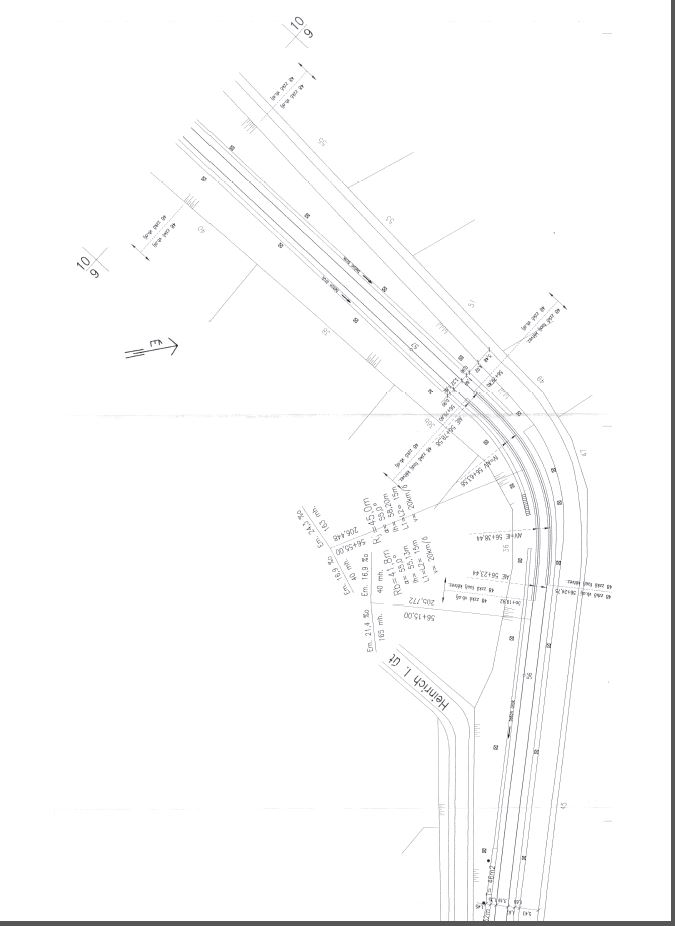 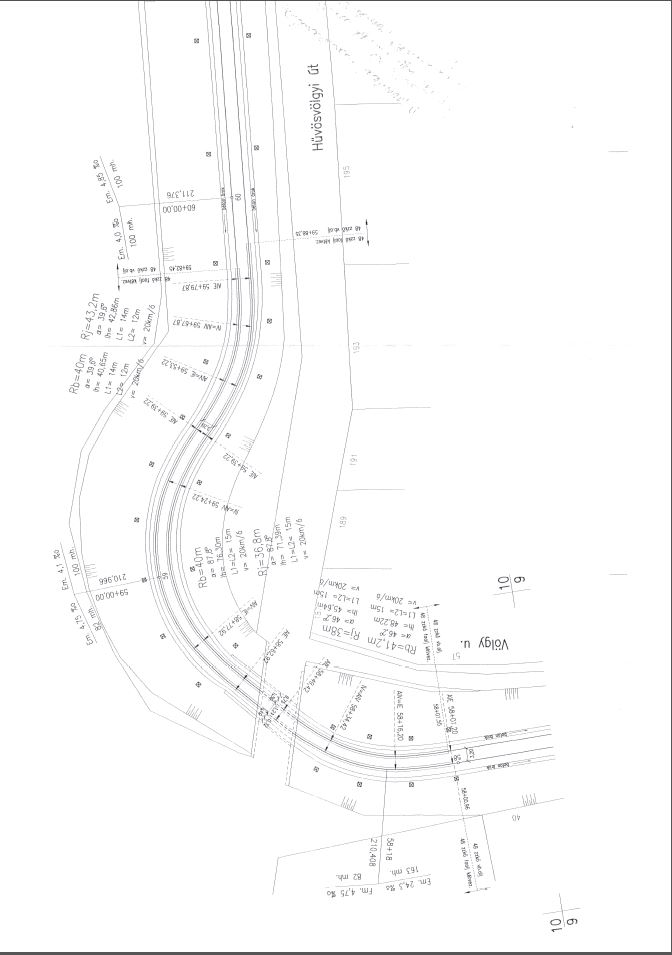 1. számú mellékletAjánlattételi nyilatkozatAjánlatkérő:	Budapesti Közlekedési Zártkörűen Működő Részvénytársaság	Gazdasági Igazgatóság, 	Beszerzési Főosztály 	1072 Budapest, Akácfa u. 15. Az eljárás tárgya: 61-es villamos vonal, Hűvösvölgyi úti (Völgy u.) íves, zúzottköves vágányok felépítményváltásának tervezéseAz eljárás száma: VB-431/16.Ajánlattevő cég adataiNév:	Székhely:	Adószám: …………………………………………………………………….Cégjegyzékszám: ……………………………………………………………Cégjegyzésre jogosult személy neve:	E-mail cím: ………………………………………………………………….Telefonszám:	Kapcsolattartásra kijelölt személy neve, elérhetősége (e-mail cím/telefon/fax szám): ………………	A tervezési ajánlat ellenértéke:			Összesen:		           ………………….………..Ft +ÁFA.Alulírottak kijelentjük, hogy a felhívás szerinti szerződéses feltételeket elfogadjuk, jelen ajánlatunkat a szerződéskötésig fenntartjuk.………………………., 2016. ................... (hó) ........ (nap) 	………………………….....		Ajánlattevő cégszerű aláírása2. számú mellékletNyilatkozat az Alvállalkozó(k)rólCímzett:	Budapesti Közlekedési Zártkörűen Működő Részvénytársaság	Gazdasági Igazgatóság	Beszerzési Főosztály	1072 Budapest Akácfa u. 15.Az eljárás tárgya: 61-es villamos vonal, Hűvösvölgyi úti (Völgy u.) íves, zúzottköves vágányok felépítményváltásának tervezéseAz eljárás száma: VB-431/16.Alulírott ...................................(név) a ………………………………….(cég neve), mint Ajánlattevő nevében nyilatkozattételre jogosult személy a BKV Zrt., mint Ajánlatkérő BKV Zrt. VB-431/16. számú, „61-es villamos vonal, Hűvösvölgyi úti (Völgy u.) íves, zúzottköves vágányok felépítményváltásának tervezése” tárgyú eljárásában nyilatkozom, hogy a felhívásban megjelölt tevékenység elvégzéséhez az alábbiakban megnevezett alvállalkozók bevonását tervezzük:……………………, 2016. év ................... hó ........ nap	.....		Ajánlattevő cégszerű aláírása3/A. számú mellékletVersenyeztetési eljárásban ajánlattevői nyilatkozat(kizáró okok nyilatkozata)Az eljárás tárgya: 61-es villamos vonal, Hűvösvölgyi úti (Völgy u.) íves, zúzottköves vágányok felépítményváltásának tervezéseAz eljárás száma: VB-431/16.Alulírott 	, mint a(z) 	….................. (cégnév, székhely) cégjegyzésre jogosult képviselője jelen nyilatkozat aláírásával kijelentem, hogy a(z) …………………………… (cégnév) mint Ajánlattevőa)	Nem áll végelszámolás, felszámolási eljárás, cégbírósági törvényességi felügyeleti- (megszüntetési), csődeljárás vagy végrehajtás alatt;b)	Nem függesztette fel tevékenységét; c)	Nem követett el gazdasági illetőleg szakmai tevékenységével kapcsolatban jogerős bírósági ítéletben megállapított bűncselekményt;d)	Nem került jogerősen eltiltásra közbeszerzési eljárásokban való részvételtől;e)	Nem szolgáltatott hamis adatot korábbi – három évnél nem régebben lezárult – közbeszerzési eljárásban;f) A BKV Zrt-vel szemben nem állt illetve nem áll polgári peres eljárásban, egyéb jogvitában, nincs a BKV Zrt-vel szemben fennálló, lejárt kötelezettsége, nem, vagy nem volt tulajdonosa, tisztségviselője olyan gazdasági társaságnak, amelynek kiegyenlítetlen tartozása van vagy maradt fenn a BKV Zrt-vel szemben.Tudomásul veszem, hogy a kizáró okok fennállta vagy azok eljárás során történő bekövetkezése esetén Ajánlatkérő az ajánlatomat érvénytelenné nyilváníthatja.……………………, 2016. év ................... hó ........ nap	.....		Ajánlattevő cégszerű aláírása3/B. számú melléklet(1/3 oldal)nYILATKOZATaz adózásról és a tényleges tulajdonosrólA * megjelölt nyilatkozatok közül a megfelelő választandó.A) Alulírott ................................., mint a(z) ...................................................... képviseletére jogosult személy kijelentem, hogy az általam képviselt vállalkozás olyan társaságnak minősül, melyet szabályozott tőzsdén jegyeznek.**Kelt …………, 2016. év …hó….nap	………………………………..Ajánlattevő cégszerű aláírásaVAGY*B) Alulírott ................................., mint a(z) ...................................................... képviseletére jogosult személy kijelentem, hogy az általam képviselt vállalkozás olyan társaságnak minősül, melyet nem jegyeznek szabályozott tőzsdén.***Kelt …………, 2016. év …hó….nap	………………………………..Ajánlattevő cégszerű aláírása** amennyiben ajánlatkérő szabályozott tőzsdén jegyzett társaság*** amennyiben ajánlatkérő szabályozott tőzsdén nem jegyzett társaság. Ebben az esetben szükséges a tényleges tulajdonosok köréről nyilatkozni.3/B. számú melléklet (2/3 oldal)Tényleges tulajdonosok ** **Kijelentem, hogy az általam képviselt társaság – a pénzmosás és a terrorizmus finanszírozása megelőzéséről és megakadályozásáról szóló 2007. évi CXXXVI. törvény 3. § r) pontja szerinti definiált – tényleges tulajdonosa megismerhető és az alábbi tényleges tulajdonosok rendelkeznek tulajdonosi részesedéssel:VAGY*Kijelentjük, hogy az általunk képviselt társaság a pénzmosásról szóló törvény 3. § ra)-rd) pontja szerint definiált tényleges tulajdonossal nem rendelkezik, így a 3. § re) pontja alapján az vezető tisztségviselő(k) nevéről és állandó lakhelyéről nyilatkozunk:	………………………………..Ajánlattevő cégszerű aláírása** ** A tényleges tulajdonosok köréről csak abban az esetben nem szükséges nyilatkozni, ha ajánlattevő gazdasági társaságot szabályozott tőzsdén jegyzik.3/B. számú melléklet (3/3 oldal)Nyilatkozat a 25%-ot meghaladó mértékben tulajdoni résszelvagy szavazati joggal rendelkező szervezetekrőlKijelentem, hogy az általam képviselt társaságban az alábbiakban megjelölt jogi személy vagy személyes joga szerint jogképes szervezetek rendelkeznek 25%-ot meghaladó részesedéssel:Kijelentem továbbá, hogy a fent megjelölt szervezetek vonatkozásában (ha van ilyen) is fennállnak az alábbiakban meghatározott feltételek.a) EU-, EGT- vagy OECD-tagállamban rendelkezik adóilletőséggel vagy olyan 	államban rendelkezik adóilletőséggel, mellyel Magyarországnak kettős adózás elkerüléséről szóló egyezménye van.VAGY*	b) a szerződéssel kapcsolatban megszerzett jövedelme az adóilletősége szerinti országban nem adózik kedvezményesebben (a jövedelemre kifizetett végleges, adó-visszatérítések után kifizetett adót figyelembe véve), mint ahogy a gazdasági szereplő az adott országból származó belföldi forrású jövedelme után adózna (ennek a feltételnek nem kell eleget tennie a gazdasági szereplőnek, ha Magyarországon bejegyzett fióktelepe útján fogja teljesíteni a szerződést és a fióktelepnek betudható jövedelemnek minősülne a szerződés alapján kapott jövedelem).a) Kijelentem, hogy a fent megjelölt szervezetek – pénzmosás és a terrorizmus finanszírozása megelőzéséről és megakadályozásáról szóló 2007. évi CXXXVI. törvény 3. § r) pontja szerinti definiált – tényleges tulajdonosa megismerhető.VAGY*b) Kijelentem, hogy a fent megjelölt szervezetek a pénzmosás és a terrorizmus finanszírozása megelőzéséről és megakadályozásáról szóló 2007. évi CXXXVI. törvény 3. § r) pontja szerinti tényleges tulajdonosa nincs.A * megjelölt nyilatkozatok közül a megfelelő aláhúzásával, vagy a nem megfelelő törlésével jelölhetőKelt …………, 2016. év …hó….nap	………………………………..  Ajánlattevő cégszerű aláírása4. SZÁMÚ mellékletReferencianyilatkozat……………………, 2016. év ................... hó ........ nap	.....		Ajánlattevő cégszerű aláírásaSZÁMÚ MELLÉKLETnYILATKOZAT az árbevételről Alulírott ................................., mint a(z) ...................................................... képviseletére jogosult személy nyilatkozom, hogy társaságunk általános forgalmi adó nélkül számított árbevétele az alábbiak szerint alakult: …………………, 2016. év ………..hó….nap………………………………..                                                                                                              Név6. számú mellékletEgyéb nyilatkozatAz eljárás tárgya: 61-es villamos vonal, Hűvösvölgyi úti (Völgy u.) íves, zúzottköves vágányok felépítményváltásának tervezéseAz eljárás száma: VB-431/16.Alulírott ................................., mint a(z) ...................................................... képviseletére jogosult személy nyilatkozom, hogyaz Ajánlati felhívásban és annak valamennyi mellékletében, a szerződés tervezetben, valamint az ajánlatkérő által esetlegesen tett pontosításokban és kiegészítésekben, kiegészítő tájékoztatásban foglalt feltételeket mindenben tudomásul vettük és elfogadjuk, a szerződés megkötésére és teljesítésére vállalkozunk a végleges ajánlatnak minősülő ellenszolgáltatás ellenében,……………………, 2016. év ................... hó ........ nap	.....		Ajánlattevő cégszerű aláírásaMegnevezésMellékleta)Ajánlattételi nyilatkozat1. sz. mellékletb)Nyilatkozat alvállalkozó(k)ról2. sz. mellékletc)Ajánlattevői nyilatkozat3. sz. mellékletd)Referencia nyilatkozat4. sz. melléklete)Nyilatkozat árbevételről5. sz. mellékletf)Egyéb nyilatkozatok6. sz. mellékleth)Aláírási címpéldánySorszámAlvállalkozó cég neve, székhelyeTevékenység megnevezéseKözreműködés mértéke (%)1.2.stb.NévLakcímNévLakcím25%-ot meghaladó mértékben tulajdoni résszel vagy szavazati joggal rendelkező szervezet neve25%-ot meghaladó mértékben tulajdoni résszel vagy szavazati joggal rendelkező szervezet címeTeljesítés ideje(év)Szerződést kötő másik fél megnevezéseA szállítás/szolgáltatástárgyaésmennyisége (évenkénti bontásban)Ellenszolgál-tatás összege (évenkénti bontásban)A teljesítés megfelelő voltA referenciát igazoló személy neve, elérhetőségeÉvTeljes árbevétel(Ft)20...20..20..